2nd June 2020Dear Parents and Carers,I hope this letter finds you and your families well.  I would like to provide you with a brief update, as I understand the anxiety and uncertainty that many of our families are feeling currently.As you are aware, schools were asked by the Government to begin preparing for ‘some face to face’ support to Year 10 students before the summer holidays. As part of our planning, we continue to consider the latest Government and Local Authority guidance and can assure you that any plans to widen provision will place the health and safety of our pupils and staff at the forefront of any decisions we make. With this in mind, and once we have confirmation from The Wade Deacon Trust Board, we envisage that we will reopen Halewood Academy from June 22nd for Year 10 pupils only, and not June 8th as previously suggested.Our plan is to invite 35 pupils into school each day and we will offer your son/daughter a designated day as part of these arrangements. A personalised letter/phone call will follow once we know you would like a place for your son/daughter. There will be five ‘bubbles’ with 7 children in each bubble to ensure we can maintain social distancing arrangements.  Pupils will work with two members of staff per bubble.  Pupils will be expected to be in school on their day for 2 hours for the first two weeks, and three hours in the weeks that follow.All staff and pupils will adhere to government health and safety guidelines i.e. cleaning hands more often than usual - pupils and staff should be encouraged to regularly wash their hands thoroughly for 20 seconds with running water and soap and dry them thoroughly, or use alcohol hand rub or sanitiser ensuring that all parts of the hands are covered.  Minimising contact and mixing, as far as possible, by keeping pupils in small groups for face-to-face support and keeping those groups as consistent as possible whilst in school.Please click on the following link to complete the return-to-school survey by Thursday 4pm.Return-to-school surveyThe Government guidance is clear: no school should penalise parents who decide to continue with home learning. Home learning resources and support will continue throughout any wider opening. Thank you for your continued support in the current situation.  Please keep safe and look after each other.Yours faithfully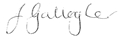 Miss J GallagherInterim Principal